属灵虐待的隐形威力辨识与逃脱教会里的属灵操纵和虚假属灵权威在这本1991年首次出版的突破性书籍中，作者探讨了教会中可能使人陷入律法主义、内疚和勉强服事的处境中，使他们远离神国的恩典与喜乐。《属灵虐待的隐形威力》的目的是为了帮助不论是受害者还是施虐者的读者，辨识并逃脱教会里的属灵操纵和虚假属灵权威。针对属灵虐待，确实存在合宜而有效的对质方法。如果你不能立刻进行对质，那么 假以帮助、支持和医治，你将能够以基于上帝圣言的稳固确据，以及被上帝的爱和圣灵更 新的心灵，最终进行合宜有效的对质。而在对质之后，你柔软的心也不会觉得有必要为此 道歉。属灵虐待的隐形威力David Johnson（大卫·约翰逊）自 1980 年来在明尼苏达州梅普尔格罗夫（Maple Grove）的敞门教会担任主任牧师。他是一名著名的大会讲员，毕业于贝塞尔学院（Bethel College），从贝塞尔神学院（Bethel Seminary）和三一福音派神学院（Trinity Evangelical Divinity School）接受神学训练。他的“在恩典中长进”频道在全球同步播放。大卫和他的家人居住在明尼苏达州。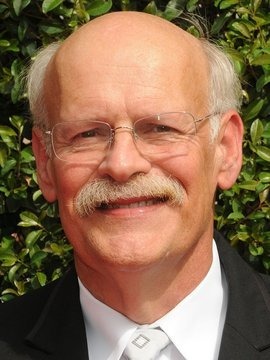 Jeff VanVonderen（杰夫·范达伦）是关于上瘾、教会和家庭健康的著名国际讲员。他曾担任过治疗中心的辅导员，也在宗教社团担任辅导员，是大学讲师，并著有多部书籍，包括《给药物依赖者及其亲友的好消息》（Good News for the Chemically Dependent and Those who Love Them）。他曾是 A&E 系列纪录片《介入》（Intervention）中的主要辅导员，也曾是奥普拉脱口秀和拉理金时事讲评的嘉宾。杰夫居住在威斯康星州。